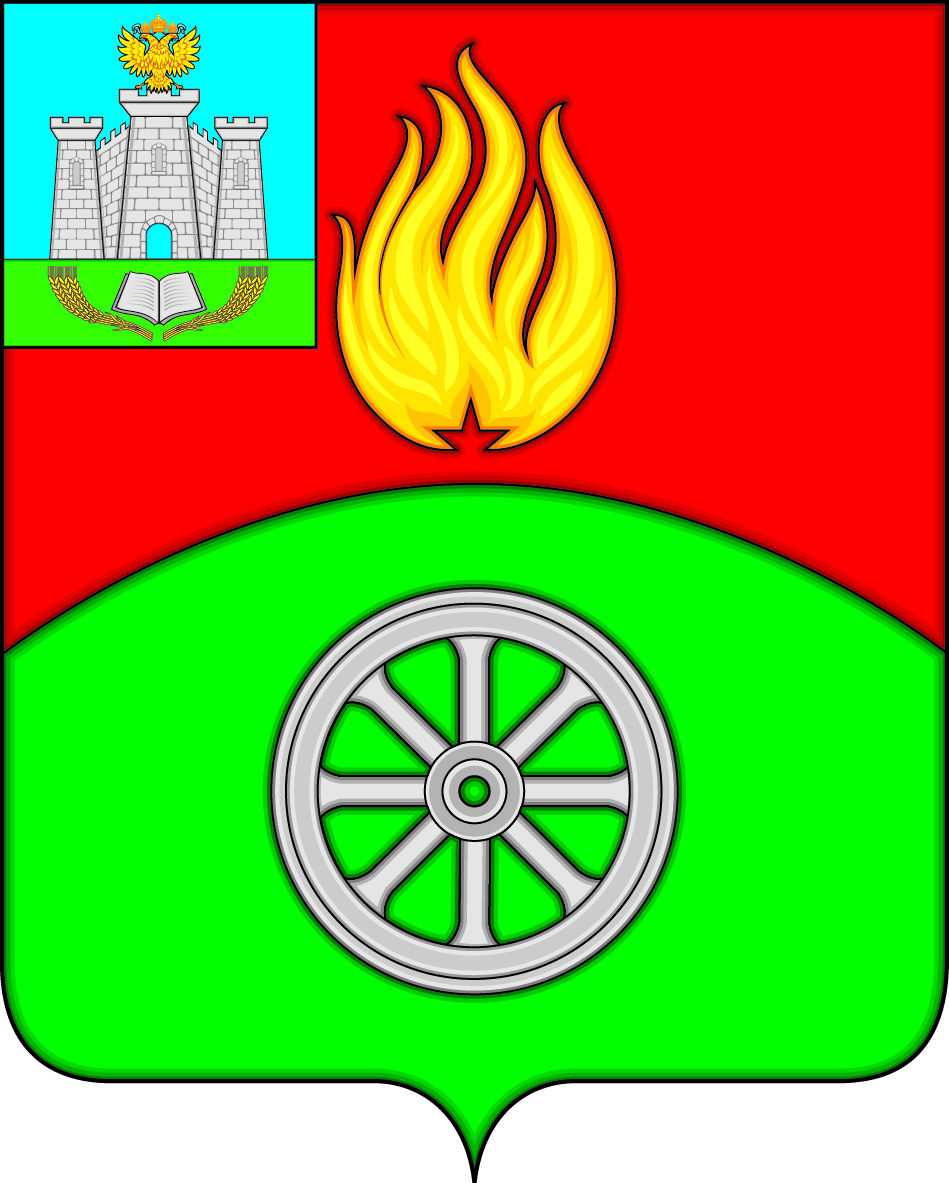 РОССИЙСКАЯ  ФЕДЕРАЦИЯОРЛОВСКАЯ  ОБЛАСТЬАДМИНИСТРАЦИЯ  ПОСЕЛКА  ВЕРХОВЬЕВЕРХОВСКОГО  РАЙОНАПОСТАНОВЛЕНИЕ23 мая 2022 года                                                                                                    №162п. ВерховьеО внесении изменений в постановление администрации поселка Верховье № 36 от 29 марта 2021 года «Об утверждении муниципальной программы «Формирование современной городской среды на территории поселка Верховье на 2018-2024 годы».В соответствии с Конституцией Российской Федерации, Бюджетным кодексом Российской Федерации, Федеральным законом от 6 октября 2003 года № 131-ФЗ «Об общих принципах организации местного самоуправления в Российской Федерации», Уставом поселка Верховье Верховского района Орловской области, администрация поселка Верховье Верховского района Орловской области постановляет:1.  Внести в Постановление администрации поселка Верховье Верховского района № 36 от 29 марта 2021 года «Об утверждении Программы «Формирование современной  городской среды  на территории поселка Верховье на 2018 - 2024 годы» (далее - постановление) следующие изменения:1.1. Приложение 5 к муниципальной программе «Формирование современной городской среды на территории поселка Верховье на 2018-2024 годы» изложить в новой редакции согласно Приложению;2. Настоящее постановление вступает в силу с момента подписания.Глава поселка Верховье                                                                М.В. ВеличкинаПриложениек Постановлению администрациипоселка Верховье от 23.05.2022 года № 162Приложение 5            к  муниципальной  программе«Формирование современной городской среды на территории  пгт. Верховье на 2018 - 2024 годы»Адресный перечень дворовых территорийАдресный перечень общественных территорий№ п/пАдрес дворовой территорииГоды реализации1ул. 7 Ноября, д. 120181Ул. 7 Ноября, д. 320181ул. Ленина, д.3020181ул. Советская,д.5520182ул. Коминтерна, д. 820193ул. Коминтерна, д. 9ул. Коминтерна, д. 1120194ул. Коминтерна, д. 10ул. Коминтерна, д. 1420195ул. Чернышова, д. 7 20196ул. Чернышова, д.1420197ул. Заводская, д. 2а20198ул. Ленина, д. 2520209ул. Ленина, д. 58202010ул. Ленина, д. 121, 127, 129202011Ул. Коминтерна, д. 6202012ул. Советская, д. 7202013Ул. Ленина, д. 107, 105202114Ул. Ленина, д. 12, 14202115Ул. Чернышова, д. 6202116Ул. Чернышова, д. 8202117Ул. Коминтерна, д. 12202218Ул. Коминтерна, д. 5, д. 5а, д. 5б202219Ул. Ленина, д. 17, д. 19202220Ул. Ленина, д. 952023-202421Ул. Ленина, д. 62023-202422Ул. МКК, д. 342023-202423Ул. МКК, д. 332023-202424Ул. Заводская, д. 4а2023-202426Ул. Заводская, д. 62023-202427Ул. Чернышова, д. 42023-202428Ул. Чернышова, д. 12023-202429Ул. Ленина, д. 272023-202430Ул. Чернышова, д. 22023-202431Ул. Чернышова, д. 32023-202432Ул. Королева, д. 202023-202433Ул. Королева, д. 162023-202434Ул. Королева, д.182023-202435Ул. Коминтерна, д. 7а2023-202436Ул. Чернышова, д. 92023-202437Ул. Коминтерна, д. 72023-202438Ул. Чернышова, д. 5а2023-202439Ул. Чернышова, д. 102023-202440Ул. МКК, д. 302023-202441Ул. Советская, д. 11а2023-202442Ул. МКК, д. 362023-202443Ул. Ленина, д. 1232023-202444Ул. Ленина, д. 1252023-202445Ул. Коминтерна, д. 42023-202446Ул. Коминтерна д. 32023-202447Ул. Ленина, д. 232023-202448Ул. Советская, д. 12023-202449Ул. Советская, д. 52023-202450Ул. Ленина, д. 282023-202451Ул. Ленина, д. 212023-202452Ул. Заводская, д. 42023-202453Ул. Ленина, д. 152023-202454Ул. Заводская, д. 6а2023-202455Ул. Коминтерна, д. 22023-202456Ул. Коминтерна, д. 12023-202457Ул. Ленина, д. 292023-202458Ул. Чернышова, д. 52023-202459Ул. Пионерская, д. 162023-202460Ул. Королева, д. 122023-2024№ п/пАдрес общественной территорииГоды реализации1Общественная территория по адресу: Орловская область, пгт. Верховье, ул. Коминтерна, д. 29 (1 Этап)20182Общественная территория по адресу: пгт. Верховье Орловской области на пересечении ул. Советская и ул. 7 Ноября в районе дома № 55а по ул. Советская 20193Общественная территория «Стадион по улице Коминтерна»20204Общественная территория по адресу: Орловская область, пгт. Верховье, ул. Коминтерна, д. 29 (3 Этап)20215 Общественная территория по адресу: пгт. Верховье, ул. Пионерская (сквер)20216Общественная территория - Привокзальная площадь, расположенная по адресу: Орловская область, Верховский район, пгт. Верховье, ул. Привокзальная2022